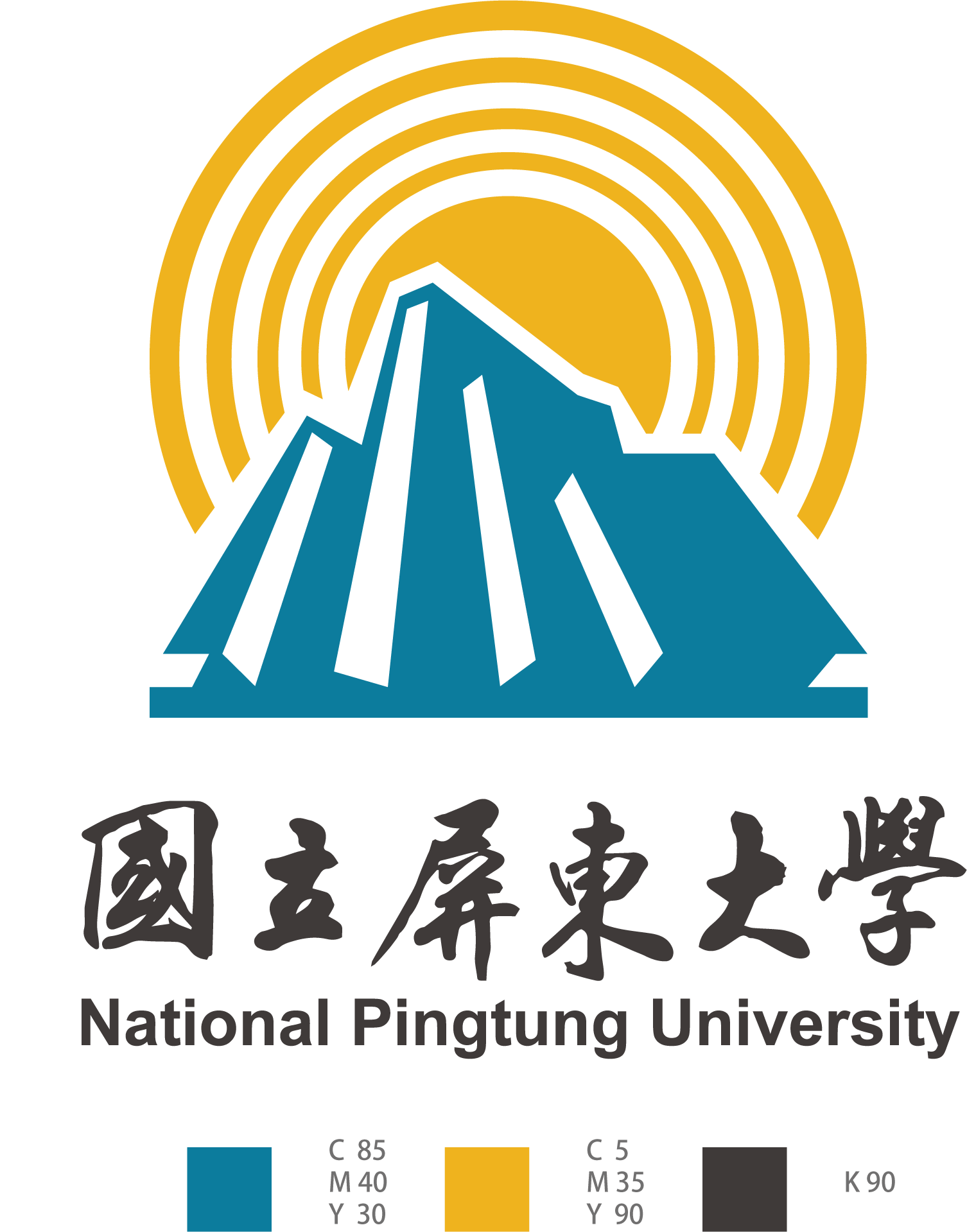 萬聖軍團拚書贏  勝券在握不畏劇活動企劃書指導單位：國立屏東大學 學生事務處學生活動發展組主辦單位：國立屏東大學 童軍團  國立屏東大學 響雲書法社            國立屏東大學 戲劇社  國立屏東大學 證券研究社  活動負責人：電人三甲/高偉喬/ 0933624578活動時間： 111年 10月 13日（星期四）下午 6 時 30 分至 111年 10月 13日（星期四）下午 9 時 00 分止活動地點：民生校區 學餐地下室戲劇社、童軍團、證券研究社、響雲書法社四社聯合迎新活動企畫書壹、活動綱要活動名稱：萬聖軍團拚書贏  勝券在握不畏劇　活動日期：中華民國111年10月13日  18：30～21：00活動地點：民生校區 學餐地下室活動主旨（目的）:	藉由聯合迎新活動促進社團間同學的交流互動，並吸引更多學生願意投入社團活動。主辦單位：　促進四社友誼長存及社內向心力發展，並鼓勵社外也能學生參與社團活動。協辦（指導）單位：　國立屏東大學 學生事務處學生活動發展組參加對象：本校師生　預計人數：45人報名方式及相關規定
將採用線上表單報名，利用IG平台與NPTUER放置表單，讓師生進行線上報名；活動當日將視人數缺額與情況，另外開放現場報名。報名費用：無報名費用宣傳計畫網路宣傳：於IG平台以限時動態的形式，四社統一於10／05、10／07、10／09、10／11、10／12、10／13進行宣傳
預期效益（兼具合理預估與想像空間）1. 合理推估：使新生對於加入之社團產生認同感，並與社內其餘成員促進友情及向心力，以及促進四社友誼長存。2. 數據化：期望參與人數能夠到達45人以上，並且使學生增加對於四社的認識與興趣,藉以吸引同學加入社團。3. 回應目的：預期活動結束後能夠確實使社團與學生之間更加親密，並且增加學生對於四社的認識。貳、活動內容活動負責人：電人三甲／高偉喬／0933624578活動流程：　（活動時間：111／10／13）【說明：活動內容－詳細說明；備註－地點、雨備場地或道具等】活動內容簡述簽到：開放進場與活動預備開始時間團康活動：當日團康活動共有四段時段、四個不同的關卡，分別由四個社團各負責一項關卡，關卡將同時進行並輪流由不同組別體驗。表演節目：由全體工作人員為大家帶來表演活動，拍照際交流時間：合影留念與交流時間，為迎新活動作結束語收尾工作人員及職務分配圖（含場復負責人）活動使用場地及預訂借用日期活動場地配置圖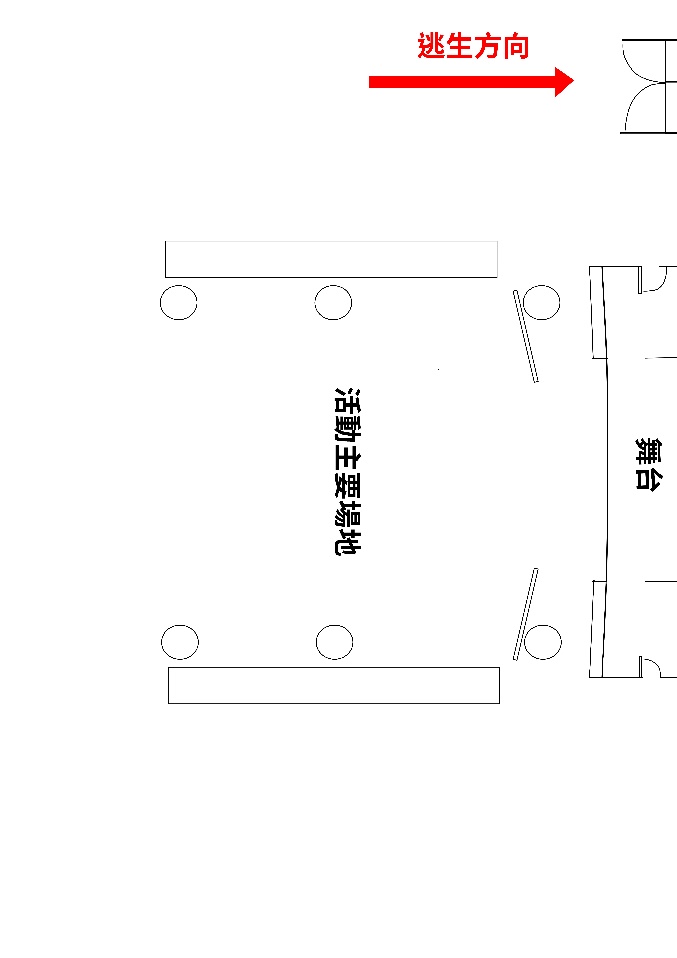 器材清單及借用單位經費來源：四社社費經費預算：零參加對象名單備註：全校師生皆可參與報名，並會在IG與NPTUER開放公告報名辦法，當日現場也可以報名，因此無參加對象名單。各社團（關卡）遊戲規則說明戲劇社關卡：丟炸彈關主：周秉榆使用器材：無遊戲規則：炸彈為一個傳遞的口頭信號，炸彈將落於關主隨機指定之玩家，由該玩家向左或右傳遞炸彈並嘗試淘汰敵對玩家。 玩家傳遞炸彈條件如下：向左：必須大聲說出「滴」向右：必須大聲說出「答」
玩家可以大聲說出：「滴答滴答」讓炸彈改變為反方向傳遞玩家須持續傳遞下去以免炸彈炸到自己
玩家傳遞錯誤或過慢都會爆炸，皆會遭到淘汰	 獲勝條件：在倒數計時結束前，存活人數多的隊伍獲勝。童軍團關卡：比手畫腳	關主：高偉喬	使用器材:紙卡一盒、筆2支	遊戲規則:基礎:小隊員推派一人，此人看完題目後，試圖用肢體語言比劃給隊員，讓隊員猜出題目進階:小隊員排成一排，全部人背對關主，由第一人看寫有題目的字卡，用肢體語言表達出題目，並比給下一個人看	，並依序傳下去，由最後一人猜出題目書法社關卡：推瓶子遊戲	關主：陳煒樺、蔡國瑋	使用器材：長桌兩張、寶特瓶、塑膠罐，無痕膠帶、奇異筆、自來水毛筆遊戲規則：分兩桌進行，其中一桌將寶特瓶裝半滿的水，由闖關者將其緊貼桌面推出，視其停留在長桌上面的位置，來決定是否過關；另一桌將塑膠罐倒放，由闖關者將其緊貼桌面推出，視其停留在長桌上面的位置，來決定是否過關。	進行方式：1.兩人一組進行對決，猜拳決定各自使用哪一種瓶子，競速誰先過關，若闖關過程中將瓶子推下桌面（掉落地面），則在對決完畢後讓對手畫臉2.分成兩隻隊伍，猜拳決定各自使用哪一種瓶子，競速哪一方的隊伍最先讓所有人過關，獲勝隊伍可替落敗隊伍畫臉證券研究社關卡：“搶”救21點關主：顏欣靚、義幼橙使用器材：兩副撲克牌遊戲規則：每個參與社員各發一張撲克牌，手上的牌代表數字，ＪＱＫ為0.5，由關主出題決定題目有加、減、乘，依當場遊玩速度決定換題時間，單獨作戰，必須在別人手上贏到牌，累積加起來到21即可過關。首先去找一位社員(認識不認識皆可)，做自我介紹，然後雙方翻開撲克牌，假如關主出題為加法，最快算出雙方撲克牌相加的答案，即可奪走對方手中的牌，手中沒有牌的再來找關主拿，手中牌累積到21或超過皆過關。時間活動名稱活動內容負責人（組）備註17：00～18：00工作人員集合確認當日分工細項與活動最後確認高偉喬（總召）18：00～18：30簽到播放社團宣傳影片
與
接待學生入場高偉喬（總召）18：30～18：35活動開場交由主持人主持周秉榆（活動組）18：35～18：55團康活動round1進行團康遊戲周秉榆（戲劇社）18：55～19：15團康活動round2進行團康遊戲陳煒樺（書法社）19：15～19：25中場休息19：25～19：45團康活動round3進行團康遊戲何俊傑（證券研究社）19：45～20：05團康活動round4進行團康遊戲盧立勛
（童軍團）20：05～20：35表演時間(工作人員)表演項目一：歌曲　－　男子漢表演項目二：童軍社表演高偉喬（總召）20：35～21：00拍照與交流時間參與者於此時
填寫回饋表單
並進行合影紀念林思瑀
（機動組）21:00活動結束高偉喬（總召）21：00 ~ 21：30場復時間工作人員場復高偉喬（總召）分組職稱姓名工作內容活動組總召高偉喬總理活動規劃事務活動組副總召周秉榆控管各項事務時程，場控與協助各項事務機動組機動陳煒樺場控與協助各項事務接待組簽到接待盧立勛幫助參與活動的同學入場與填寫回饋表單活動組主持何俊傑負責活動中的主持項目遊戲組關主周秉榆陳煒樺何俊傑盧立勛擔任團康活動的遊戲關主，負責安排活動關卡與規則制定機動組攝影林思瑀負責當日活動紀錄機動組音控高偉喬負責當日音控與操作控台宣傳組宣傳製作陳煒樺利用IG宣傳各項活動細節與安排宣傳日程文宣組視覺製作陳煒樺發想與撰寫活動宣傳文案，主視覺設計與當日場佈規劃使用場地場地管理單位預定借用期間申請借用狀況民生校區 學餐地下室學生活動發展組111／10／12至111／10／13預計於10／05提出借用申請器材名稱數量器材管理單位預定借用期間申請借用狀況復古小燈泡30（組）學生會場佈預計於10／05申請借用單眼相機1個學生會活動紀錄預計於10／05申請借用動力線10條學生會插電預計於10／05申請借用麥克風4隻(屬學餐地下室機台器材)活動進行與主持預計於10／05申請借用活動看板1(單位) 生動組引導參加者進入會場預計於10／05申請借用長桌6張生動組簽到及關卡使用預計於10／05申請借用塑膠椅40張生動組表演觀看座位席預計於10／05申請借用